Ogólnopolska Konferencja Naukowa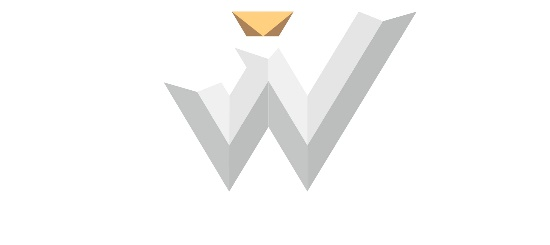 „Prawo przedsiębiorców w dobie pandemii Covid-19 – problemy i wyzwania.”Warszawa, dnia 27 maja 2022 r.TYTUŁ WYSTĄPIENIA:ABSTRAKT WYSTĄPIENIA:(150-300 słów)